Publicado en  el 06/06/2014 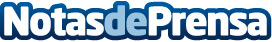 Apertura de Carrefour Express en LogroñoEl centro, abierto en régimen de franquicia, da empleo a 6 trabajadores Carrefour también contribuye a la economía local mediante la compra de productos frescos y de proximidad. En este sentido, durante el último ejercicio colaboró con 95 empresas riojanas por valor de más de 61,1 millones de euros.Datos de contacto:Nota de prensa publicada en: https://www.notasdeprensa.es/apertura-de-carrefour-express-en-logrono_1 Categorias: La Rioja Consumo http://www.notasdeprensa.es